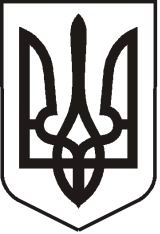 УКРАЇНАЛУГАНСЬКА  ОБЛАСТЬПОПАСНЯНСЬКИЙ  РАЙОН
ПОПАСНЯНСЬКА  МІСЬКА  РАДА ШОСТОГО   СКЛИКАННЯДЕВ’ЯНОСТО ВОСЬМА СЕСІЯРIШЕННЯ06 серпня 2018 р.                               м. Попасна	                                            № 98/7Про прийняття у комунальну власність територіальної громади м. Попасна та передачу на баланс Попаснянського КП «СКП» спортивного майданчика по пров. КлубнийЗ метою належного утримання та безпечної експлуатації виявленого спортивного майданчика, який знаходиться за адресою: пров. Клубний, який приймається у комунальну власність територіальної громади м. Попасна згідно з Актом оприбуткування від 02.08.2018 б/н, керуючись ст. 327 Цивільного кодексу України, ст. 25, п.п. 1, 2, 5 ст. 60 Закону України «Про місцеве самоврядування   в  Україні», Попаснянська міська радаВИРІШИЛА: Прийняти у комунальну власність територіальної громади м. Попасна спортивний майданчик, який знаходиться за адресою: пров. Клубний, згідно з додатком (додається).Після прийняття майна, вказаного у п. 1  цього рішення, передати його на баланс Попаснянського КП «СКП».Доручити директору Попаснянського КП «СКП» (Кролівець Л.О.) та виконкому міської ради (відповідальний фінансово-господарський відділ виконкому міської ради – Омельченко Я.С.) скласти та підписати відповідний акт прийому – передачі в строк до 06.09.2018 року. Контроль за виконанням цього рішення покласти на постійну комісію з питань бюджету, фінансів, соціально-економічного розвитку, комунальної власності та регуляторної політики, а також фінансово-господарській відділ виконкому міської ради.Міський голова                                                                               Ю.І. ОнищенкоДодаток до рішення сесії міської ради від 06.08.2018 № 98/7                                                           Перелік                                                                                майна, що приймається у комунальну власність і передається на баланс Попаснянського КП «СКП»Заступник міського голови                           				  Д.В.Хащенко         	       № з/пНайменуванняОдиниця виміруКількістьЦіна, грн.Спортивний майданчик, який знаходиться за адресою: пров. Клубнийшт.123 377,30 